Gymnázium a Střední odborná škola pedagogická, Liberec Jeronýmova 425/27, příspěvková organizace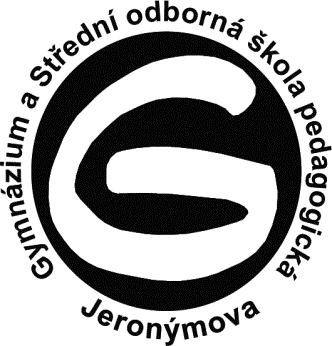 Název práceRočníková práceStudijní obor:		Pedagogickém lyceumKód:			78-42-M/03Autor práce:		Jan NOVÁKTřída:			3.LVedoucí práce:	Titul Křestní Příjmení (Titul)Liberec RRRR